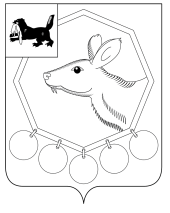 РОССИЙСКАЯ ФЕДЕРАЦИЯИРКУТСКАЯ ОБЛАСТМУНИЦИПАЛБНОЕ ОБРАЗОВАНИЕ    «БАЯНДАЕВСКИЙ РАЙОН»ПОСТАНОВЛЕНИЕ  МЭРА669120, с. Баяндай, ул. Бутунаева, 2От 14.07.2016 № 124					                              с. БаяндайО порядке принятия решения о признании   безнадежной к взысканию задолженности по  платежам в бюджет МО «Баяндаевский район»      В соответствии с пунктом 4 статьи 47.2 Бюджетного кодекса Российской Федерации, постановлением Правительства Российской Федерации «Общими требованиями к порядку принятия решений о признании безнадежной к взысканию задолженности по платежам  в бюджеты бюджетной системы Российской Федерации» от 6 мая 2016 года № 393, постановлением мэра МО «Баяндаевский район» «Об утверждении Положения  Бюджетной Комиссии администрации МО «Баяндаевский район» по развитию программно-целевого управления» от 18 февраля 2015 года № 35, руководствуясь ст. ст. 33, 48 Устава МО «Баяндаевский район», постановляю:      1.Утвердить Порядок принятия решений о признании безнадежной к взысканию задолженности по платежам в бюджет МО «Баяндаевский район», главным администратором доходов бюджета является администрация МО «Баяндаевский район»      2. Настоящее постановление подлежит официальному опубликованию в районной газете «Заря» и на официальном сайте МО «Баяндаевский район» в информационно – телекоммуникационной сети «Интернет»      3. Контроль за исполнением настоящего постановления возлагаю на заместителя мэра Еликова В.Т..                                                                                          Мэр муниципального образования                                                                                                   «Баяндаевский район»                                                                                                                            А.П.Табинаев.    Приложение № 1                                                       	      к постановлению	мэра МО «Баяндаевский район»                                                                                                             от 14.07.2016 г. № 124                    Порядок принятия решений о признании  безнадежной к взысканию             задолженности по платежам в бюджет МО «Баяндаевский район», главным                  администратором доходов бюджета которых является администрация                                            МО «Баяндаевский район».   1. Настоящий порядок определяет случаи признания безнадежной к взысканию задолженности по платежам в бюджет МО «Баяндаевский район» (далее - бюджет), главным администратором доходов бюджета которых является администрация МО «Баяндаевский район» (далее – администрация), перечень документов, подтверждающих наличие оснований для принятия решений о признании  безнадежной к взысканию задолженности по платежам в бюджет, а также последовательность действий администрации по подготовке решений о признании безнадежной к взысканию задолженности по платежам в бюджет.   2. Платежи в бюджет, не уплаченные в установленный срок, признаются безнадежными к взысканию в случае:   1) смерти физического лица – плательщика платежей в бюджет или объявления его умершим в порядке, установленном гражданским процессуальным законодательством Российской Федерации;   2) признания банкротом индивидуального предпринимателя – плательщика платежей в областной бюджет в соответствии с Федеральным законом от 26.10.2002 г. №127-ФЗ «О несостоятельности (банкротстве)» в части задолженности по платежам в бюджет, не погашенным по причине недостаточности имущества должника;   3) ликвидации организации – плательщика платежей в областной бюджет в части задолженности по платежам в бюджет, не погашенным по причине недостаточности имущества организации и (или) невозможности их погашения учредителями (участниками) указанной организации в пределах и порядке, которые установлены законодательством Российской Федерации;   4) принятия судом акта, в соответствии с которым администратор доходов  бюджета утрачивает возможность взыскания задолженности по платежам в бюджет в связи с истечением установленного срока ее взыскания (срока исковой давности), а том числе вынесения судом определения об отказе в восстановлении пропущенного срока подачи заявления в суд о взыскании задолженности по платежам в бюджет;   5) вынесения судебным приставом-исполнителем постановления об окончании исполнительного производства по основаниям, предусмотренным пунктами 3и 4 части статьи 46 Федерального закона от 2.10.2007 г. №229-ФЗ «Об исполнительном производстве», если с даты образования задолженности по платежам в бюджет прошло более пяти лет, в следующих случаях:    размер задолженности не превышает размера требований к должнику, установленного законодательством Российской Федерации о несостоятельности (банкротстве) для возбуждения производства по делу о банкротстве;    судом возвращено заявление о признании плательщика платежей в бюджет банкротом или прекращено производство по делу о банкротстве в связи с отсутствием средств, достаточных для возмещения судебных расходов на проведение процедур, применяемых в деле о банкротстве;   6) истечения установленного Кодексом Российской Федерации об административных правонарушениях срока давности исполнения постановления о назначении административного наказания при отсутствии оснований для перерыва, приостановления или продления такого срока.   3. Документами, подтверждающими наличие оснований для принятия решений о признании безнадежной к взысканию задолженности по платежам в бюджет, являются:   1) выписка из отчетности администрации об учитываемых суммах задолженности по уплате платежей в бюджет;   2) справка отдела имущества, осуществляющего начисление, учет и контроль за правильностью исчисления, полнотой и своевременностью осуществления платежей в бюджет, пеней и штрафов по ним, о принятых мерах по обеспечению взыскания задолженности по платежам в бюджет;   3) документы, подтверждающие случаи признания безнадежной к взысканию задолженности по платежам в бюджет, в том числе:   документ, свидетельствующий о смерти физического лица – плательщика платежей в бюджет или подтверждающий факт объявления его умершим;   документ, содержащий сведения из Единого государственного реестра индивидуальных предпринимателей о прекращении деятельности вследствие признания банкротом индивидуального предпринимателя – плательщика платежей в бюджет из Единого государственного реестра юридических лиц о прекращении деятельности в связи с ликвидацией организации-плательщика платежей в бюджет;    судебный акт, в соответствии с которым администрация утрачивает возможность взыскания задолженности по платежам в бюджет в связи с истечением установленного срока ее взыскания (срока исковой давности), в том числе определение суда об отказе в восстановлении пропущенного срока подачи в суд заявления о взыскании задолженности по платежам в бюджет;    постановление судебного пристава-исполнителя об окончании исполнительного производства при возврате взыскателю (администрации) исполнительного документа по основаниям, предусмотренным пунктами 3 и 4 части статьи 45 Федерального закона от 2.10.2007 г. № 229-ФЗ «Об исполнительном производстве».  4. Отдел по управлению муниципальным имуществом администрации МО «Баяндаевский район»  не позднее 5 рабочих дней со дня поступления документов, указанных в пункте 3 настоящего Порядка, направляет их в Бюджетную комиссию администрации МО «Баяндаевский район» по развитию программно-целевого управления (далее - комиссия).   5. Заседание комиссии по рассмотрению представленных документов проводится согласно положению комиссии.  6. По результатам рассмотрения документов комиссией принимается одно из следующих решений:  1) признать документы, представленные в комиссию, подтверждающими задолженность по платежам в бюджет безнадежной к взысканию;  2) отказать в признании документов, представленных в комиссию, подтверждающими задолженность по платежам в бюджет безнадежной к взысканию.  7. Решение комиссии принимается простым большинством голосов присутствующих на заседании членов комиссии. В случае равенства голосов решающим является голос председателя комиссии.  8. Решение комиссии оформляется протоколом, содержащим следующую информацию:  1) полное наименование организации (фамилия, имя, отчество физического лица);  2) идентификационный номер налогоплательщика, основной государственный регистрационный номер, код причины постановки на учет налогоплательщика организации (идентификационный номер налогоплательщика физического лица);  3) сведения о платеже, по которому возникла задолженность;  4) код классификации доходов бюджета, по которому возникла задолженность;  5) сумма задолженности по платежам в бюджет;  6) сумма задолженности по пеням и штрафам по соответствующим платежам в бюджет;  7) дата принятия решения о признании безнадежной к взысканию задолженности по платежам в бюджет;  8) подписи членов комиссии.  9. Протокол подписывается председателем комиссии и всеми присутствующими на заседании членами комиссии и утверждается мэром МО «Баяндаевский район».       